794470Duscharmatur TEMPOMIX 3Art. 794470 AusschreibungstextSelbstschluss-Duscharmatur für Aufputzmontage: 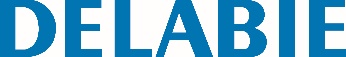 TEMPOMIX 3 Einhand-Selbstschlussmischer 3/4", Abgang unten G 3/4B mit Anschluss G 1/2B. Für Aufputzmontage. Temperatureinstellung und Auslösung über die Bedienkappe. Mit Warmwasserbegrenzung (justierbar durch den Installateur). Besonders leichte Betätigung. Laufzeit voreingestellt auf ~30 Sek., einstellbar von 20 bis 30 Sek. Durchflussmenge 9 l/min bei 3 bar, einstellbar. Messing massiv verchromt. Mit integrierten Schutzfiltern und Rückflussverhinderern. Bediengriff aus Metall verchromt. Mit S-Anschlüssen G 1/2B für Mittenabstand 130 bis 170 mm. 10 Jahre Garantie.